АДМИНИСТРАЦИЯ КАРГАСОКСКОГО РАЙОНА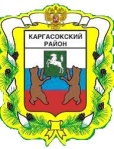 РАЙОННАЯ МЕЖВЕДОМСТВЕННАЯ КОМИССИЯ ПО ПРЕДУПРЕЖДЕНИЮ И ЛИКВИДАЦИИ ЧРЕЗВЫЧАЙНЫХ СИТУАЦИЙ И ОБЕСПЕЧЕНИЮ ПОЖАРНОЙ БЕЗОПАСНОСТИПРОТОКОЛ № 1014.07.2014г.	                                                                                         ул. Пушкина, д. 31, Каргасок, 636700 тел.: (38253)2-12-88,  e-mail: e.mytsak@mail.ruМесто проведения:  зал администрации Каргасокского районаПрисутствовали:  члены комиссии ЧС и ПБ          ПОВЕСТКА ДНЯ:1.О выделении из резервного фонда Администрации Каргасокского района по предупреждению, ликвидации чрезвычайных ситуаций и последствий стихийных бедствий  денежных средств по ходатайствам сельских поселений (Бухарин Н.И.)1.Информация по  вопросу:  зам.Главы Каргасокского района Бухарин Н.И..  	От сельских поселений поступили ходатайства о выделение денежных средств на решение вопросов в области ЧС и ПБ.1.1.Каргасокское сельское поселение. За счет выделенных из областного, районного бюджетов и собственных средств в 2013 году были приобретены и установлены сирены оповещения, в основном в с.Каргасок. Для завершения работ по системе оповещения населенных пунктов поселения (п.5-км, п.Геологический, д.Пашня, с.Каргасок) по минимальной схеме требуется дополнительно приобрести не менее 4-х сирен С-40 (с ручным управлением). Стоимость приобретения оборудования – 92 840 руб.1.2. Киндальское сельское поселение. Для нужд пожаротушения в настоящее время используются передвижные емкости на 2-осных тележках, покрышки (шины) которых находятся в неудовлетворительном состоянии. Стоимость приобретения шин – 48 000 руб.1.3. Среднетымское сельское поселение. В результате пожара 03.07.14г. полностью уничтожена муниципальная квартира №1 (общая площадь квартиры 38,6 кв.м., прописана семья Бахаевых в состав 2-х человек) и частично повреждена муниципальная квартира № 2 (общая площадь квартиры 59,6 кв.м., прописана семья Столяровых в составе 5-ти человек) по адресу:п. Молодежный, ул.Студенческая, д.4.     Семье Бахаева предоставлена другая муниципальная квартира; квартира № 2 подлежит восстановлению. Стоимость ремонта составляет 168 971 руб. (смета №02-01-01).    Предлагаю выделить денежные средства из резервного фонда Администрации Каргасокского района по предупреждению, ликвидации чрезвычайных ситуаций и последствий стихийных бедствий сельским поселениям в размере согласно поступивших ходатайств.КОМИССИЯ РЕШИЛА:1. Выделить денежные средства из резервного фонда Администрации Каргасокского района по предупреждению, ликвидации чрезвычайных ситуаций и последствий стихийных бедствий сельским поселениям в объеме согласно поступивших ходатайств.2. Ведущему специалисту по ГО и ЧС Васильеву М.В. подготовить распоряжение Администрации Каргасокского района о выделении денежных средств из резервного фонда Администрации Каргасокского района по предупреждению, ликвидации чрезвычайных ситуаций и последствий стихийных бедствий, утвержденного Постановлением Главы Каргасокского района от 27.03.08 № 60, в размере:- Каргасокскому сельскому поселению – 92 840 руб.;- Киндальскому сельскому поселению – 48 000 руб.;-Среднетымскому сельскому поселению – 168 971 руб.И.о.Главы Каргасокского района                                                          Н.И.Бухарин Васильев М.В., 2-12-88